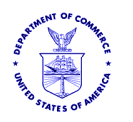 DateMEMORANDUM FOR:	Real Property Management Division (RPMD)FROM:		Insert CWIP Project Manager’s NameCWIP Project ManagerInsert CWIP Activity Manager’s NameCWIP Activity ManagerSUBJECT:	Initial Determination for Construction Work-in-Progress (CWIP)REFERENCE:	NOAA’s CWIP Policy and Procedures Manual According to NOAA’s CWIP Policy and Procedures Manual, CWIP is a temporary holding account used to track costs during the design and construction activities of property, plant and equipment (PP&E).  In order to be considered a CWIP activity, a construction project must meet the criteria for capitalization and result in a constructed asset.  CWIP can be either real or personal property, or internal use software.  Real Property is defined as land and permanent improvements to the land such as buildings and structures. Instructions: Complete this form for each real property included in a project, copy and paste to create as many forms as needed.  Include only one property per form.  Summarize the determination in the table on the cover sheet.  For additional instructions refer to the Instructions and Definitions for Real Property CWIP Determination.  At any point where a non-CWIP determination is made, bypass the remainder of the form.  Assemble all forms into a single document file with a cover page and a signature page.Project Location:  Insert the Project's Property Name and Complete AddressDescription of the Activity:Insert description of the Scope of Work.  Relate description to Sustainment, Restoration, and Modernization.  Provide sufficient detail to validate determination.  Differentiate between CWIP and non-CWIP scope of the project.[Expand as required].Property, Plant, or Equipment (PP&E):To qualify as a CWIP activity, an asset must meet all of the criteria to be classified as capitalizable property, plant, or equipment (PP&E).  Check the following capitalizable PP&E criteria that apply to this project:	Total estimated CWIP cost of project (per property) equals $200,000 or more, CWIP portion only	Service life is estimated to be 2 years or more	Is not intended for sale or transfer	Is intended to be used or available for useIs the asset capitalizable PP&E?  (All boxes are checked)	 	 Yes	 No	If no, this is not CWIP.Will this project:Increase useful life of the asset, or increase size or performance capability?        Yes	 NoIf no, this is not CWIP.If new construction, response to this question is “yes”.  Is this activity:  (Refer to definitions on page 4, multiple boxes may be checked which signifies a split-cost project.)	Sustainment? (this is not CWIP)	Restoration or Modernization? (CWIP)  	New Construction? (CWIP)For new construction and additions:*Put N/A  for Property ID if all new construction.For work at existing facilitiesFor determination, each Property ID must be evaluated independently.*Enter estimated useful life of new work.  Will this project result in an existing asset being demolished or permanently removed from service?			Yes         NoIf yes, insert a description of the asset(s) being demolished or being permanently removed from service.  Include Property ID.Estimated start date for this project is:  Date For improvements made to leased properties it is assumed that these costs will be made with a lump-sum payment.  (As opposed to being amortized in the lease). If not, consultation with the Real Property Management Division is required.  There are constraints specific to authority and scoring under OMB Circular, A-11.   Confirm the improvement will be paid for lump sum:     Yes         No        N/ACWIP Determination Signature PageBased upon my review of NOAA’s CWIP Policy and Procedures Manual this memorandum documents my initial determination as to whether the above activity/activities qualify as CWIP activity.  If determined to be CWIP activity, the provisions outlined within the CWIP Manual will be followed to account for appropriate expenditures.  My signature certifies that my required annual CWIP training is current.LO or SO making the determination: 					Signed :  _______________________________________     Date:      _____________________CWIP Project Manager:  Print or type name ______________________________________      Date:      _____________________CWIP Activity Manager:  Print or type nameBased on the information provided in this Determination the Real Property Management Division 	does not concur	concurswith the Determination(s).RPMD has reviewed the ownership status of the property/properties and has determined it/they are leased.  Therefore the estimated useful life is revised to 			.Signed:    _______________________________________     Date:      _____________________Real Property Management Division:  Print or type namecc:	Activity Manager/Project ManagerL/SO CFOFinance Office – Financial Statements Branch (FO – FSB) OCAO - RPMDProject SummaryProject SummaryProject SummaryContract or Project TitleContract or Project TitleContract or Project TitleInstructions: Complete one determination form for each property in the project.  Attach all determination forms to this memo.  Summarize the determination in this table.Instructions: Complete one determination form for each property in the project.  Attach all determination forms to this memo.  Summarize the determination in this table.Instructions: Complete one determination form for each property in the project.  Attach all determination forms to this memo.  Summarize the determination in this table.Property IDWork on this property includes a CWIP component?Yes/NoCWIP Database Activity TitleEnter a unique and descriptive Activity Title for entry into the CWIP Database, the Activity Title can include the Project TitleProperty ID of existing property(For additions only)*Estimated NEW Gross Square FootageEstimated CostEstimated Useful Life Estimated Placed In Service Date or BODProperty IDEstimated Total Cost $EstimatedCWIP portion ofCost $Estimated Non-CWIP portion of Cost $Estimated Useful Life *Estimated Placed In Service Date or BOD